Übung und Wiederholung in Technik 9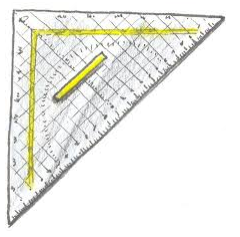 Kabinettprojektion/3-Tafel-Projektion und FingerzinkungAufgabe 1Zeichne die unten abgebildeten Körper auf deiner Zeichenplatte jeweils in der Kabinettprojektion und der 3-Tafel-Projektion. Zeichne die Körper mit verdeckten Kanten in die freie Fläche auf den Aufgabenblättern oder weiße DIN A 4 Blätter und achte besonders auf die Sauberkeit und die richtigen Linienstärken!!!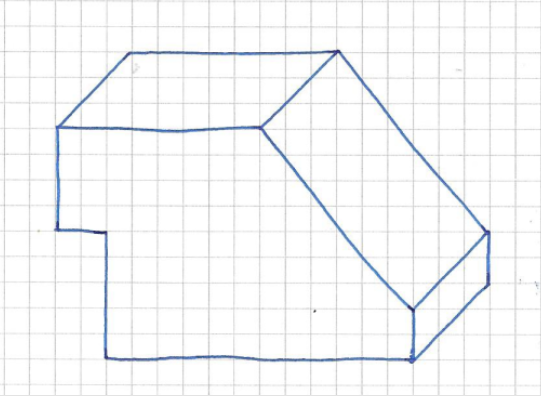 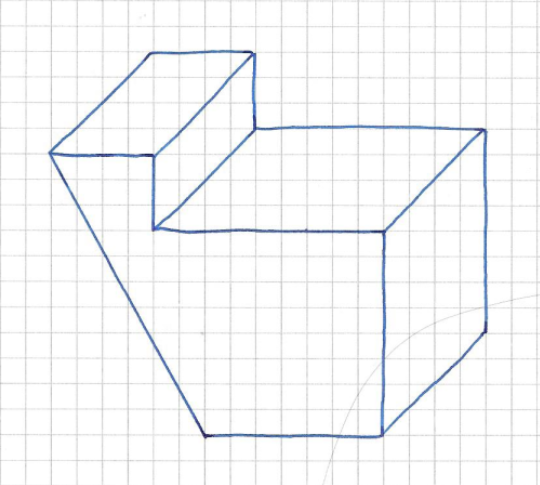 Fragen zur FingerzinkungSuche die Antworten auf die folgenden Fragen entweder in deiner Technikmappe oder recherchiere im Internet.Frage 1Warum findet die Fingerzinkung im Möbelbau Anwendung? Nenne 2 Gründe.      ________________________________________________________Frage 2Nenne drei Werkzeuge oder Werkhilfsmittel, die man benötigt um eine Fingerzinkung herzustellen.      ________________________________________________________Frage 3Mit welcher Formel kann man die korrekte Zinkenanzahl für eine Fingerzinkung errechnen?      ________________________________________________________Frage 4Wie ist der grobe Ablauf beim Herstellen einer Fingerzinkung? Nenne die 4 wichtigsten Arbeitsschritte stichpunktartig.      ________________________________________________________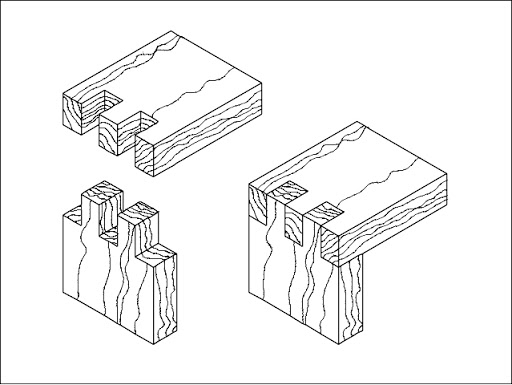 